Employment Application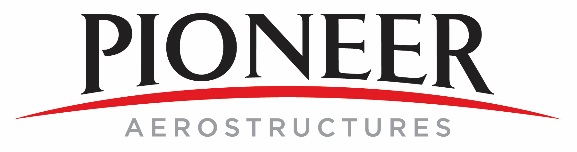 